ROHIT KUMAR MAHAKUD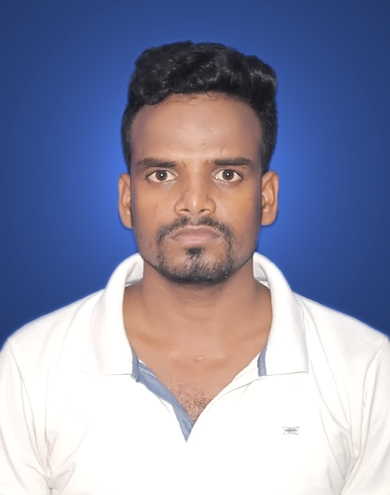           B.Tech-Mechanical Engineeringrohitkrmahakud@gmail.com+91-7352441418, +91-7992318166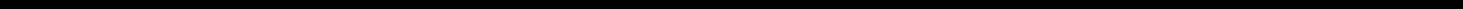 CAREER OBJECTIVETo excel in my field through hard work, research, skills and perseverance. To serve my parents, and my country with the best of my abilities.             PERSONAL COMPETENCIESInteractiveLeadership skill. Passionate.             ACADEMIC QUALIFICATIONTRAINING & CERTIFICATIONSummer Internship at TATA STEEL,Jamshedpur in G- Blast Furnace  Iron-making. as a Mechanical Engineer from (14.06.2016 to 05.07.2016)Vacation Training at CTTC,Bhubaneswar in ConventionalTurning, Conventional Milling and	In-Plant Training in Production department from (01.03.2016 to 31.03.2016).                EXPERIENCE CERIFICATONAuto Assembly P.D.I Quality  Department in  1Year 5 Months experience (GAT) From Lifelong India Pvt  Ltd. Haridwar(U.K).7 Quality control tools & 5S.RGP,NRGP,PDI Report, QGFI audit & Daily Rejection Data file fillup.Visual/functional/Dimension Inspection checks & Rework.SAP Working VL01N,MMBE,MB1B,MD04,CO11N,QA32 etc.Basic Computer knowledge in Ms-word, Excel, Power point etc.                PROJECT    VAPOUR COMPRESSION  REFRIGERATION SYSTEM8th semester Major-Project                     HOBBIESworkout/meditationsports                EXTRACURRICULAR ACTIVITIES Participated in SWACHH BHARAT ABHIYAAN Organized by NMIET.Active participation in school and college cultural activities.Participated in Cultural Program held at NMIET.Participated in Cricket Tournament Organized by Lifelong.                 PERSONAL PROFILE                 DECLARATION:      I declare that the information and facts here in above are true and correct to the best of my knowledge and           belief.             Place: Jamshedpur                                                                                          Rohit Kumar Mahakud               Date:                                                                                                                                   SignatureCourse/ SubjectYear OfInstituteUniversity/BoardCGPA/MarksPassing(%)Bachelor of2013-2017NM Institute of Engineering&Technology,   Bhubansewar,Odisha.BPUT7.49 CGPATechnology(Mechanical)Intermediate2013Templecity Institute of Basic Science,Khurda,Odisha.C.H.S.E59.33%High School2011B D S L S Vidya Mandir high School Mosaboni,Jharkhand.J.A.C56.6%Father’s Name::Navdip MahakudDate of Birth::26/01/1996Language Known::English,Hindi,OdiaMarital Status:SingleNationality/Religion:Indian/HinduPermanent Address:AT-Dangardiha,PO-B.Kutung,PS-Rajnagar,DIST-Seraikela Kharsawan Jharkhand ,Pin-831002